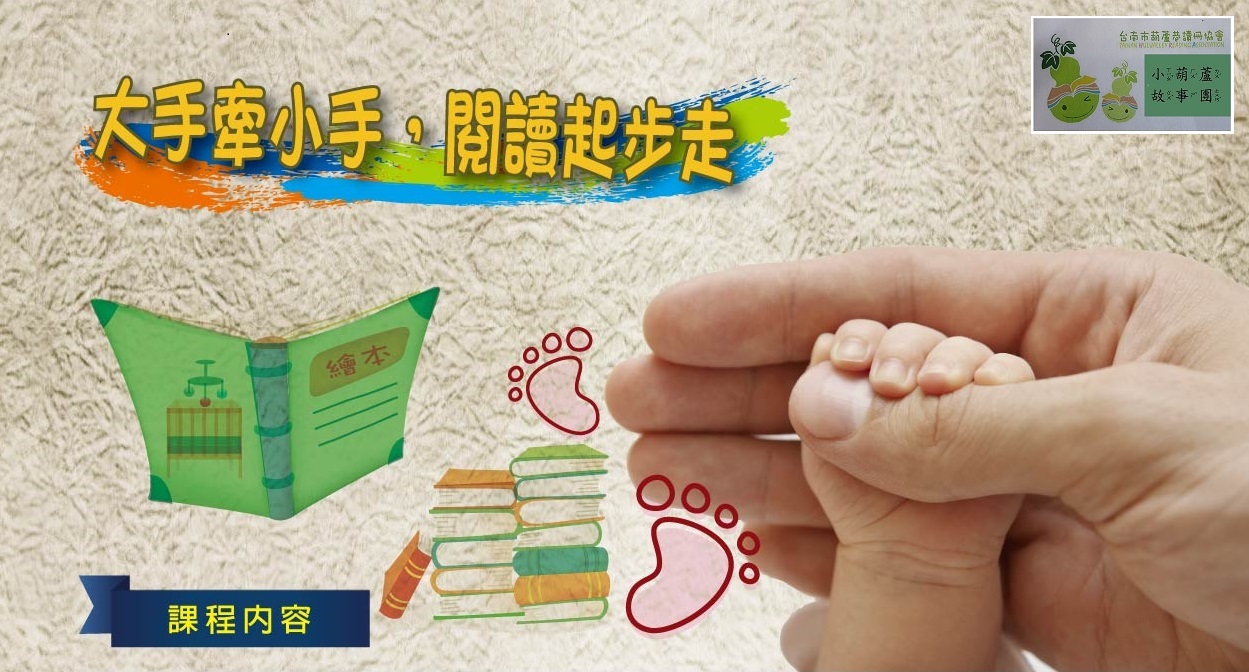 ---秋季講座---活動時間：106年11月28日(星期二)09:30-15:00活動地點：台南市北區北成路128巷47號（近北安路＋育德路口）參加對象：有興趣之民眾，不限年齡及男女，皆可報名。閱讀從零開始【我講故事 5 4 3】閱讀從零開始【我講故事 5 4 3】主講人:	主講人:	主講人:	侯佩君(玉米阿姨)侯佩君(玉米阿姨)侯佩君(玉米阿姨)汽球派對【扭汽球教學】汽球派對【扭汽球教學】汽球派對【扭汽球教學】主講人:主講人:主講人:劉晏菱(鴨子媽媽)劉晏菱(鴨子媽媽)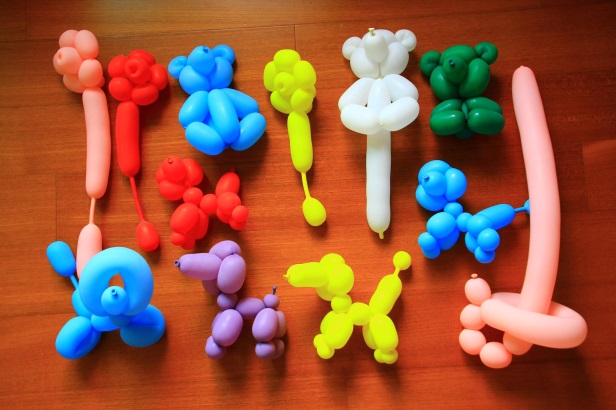 活動費用：350元(內含材料費)目前仍在線上服務之故事夥伴與  葫蘆巷讀冊協會會員,僅收材料費50元。當天午餐需自備,或可代訂便當。活動費用：350元(內含材料費)目前仍在線上服務之故事夥伴與  葫蘆巷讀冊協會會員,僅收材料費50元。當天午餐需自備,或可代訂便當。活動費用：350元(內含材料費)目前仍在線上服務之故事夥伴與  葫蘆巷讀冊協會會員,僅收材料費50元。當天午餐需自備,或可代訂便當。活動費用：350元(內含材料費)目前仍在線上服務之故事夥伴與  葫蘆巷讀冊協會會員,僅收材料費50元。當天午餐需自備,或可代訂便當。活動費用：350元(內含材料費)目前仍在線上服務之故事夥伴與  葫蘆巷讀冊協會會員,僅收材料費50元。當天午餐需自備,或可代訂便當。活動費用：350元(內含材料費)目前仍在線上服務之故事夥伴與  葫蘆巷讀冊協會會員,僅收材料費50元。當天午餐需自備,或可代訂便當。活動費用：350元(內含材料費)目前仍在線上服務之故事夥伴與  葫蘆巷讀冊協會會員,僅收材料費50元。當天午餐需自備,或可代訂便當。